ПРОЦЕДУРА СДАЧИ КАНДИДАТСКОГО ЭКЗАМЕНАПО ИНОСТРАНОМУ ЯЗЫКУКандидатский экзамен по иностранному языку проводится в два этапа.Первый этап (получение допуска к сдаче кандидатского экзамена). Для получения допуска к кандидатскому экзамену аспиранту (соискателю) необходимо:Внеаудиторно выполнить перевод научной литературы (изданный в течение последних 10 лет оригинальный текст на иностранном языке в виде научной книги или подборки научных статей в соответствии с научной темой соискателя объемом 240-300 страниц). Аспирант (соискатель) должен также владеть знаниями грамматики сдаваемого иностранного языка в объеме, предусмотренном требованиями вузовскими государственными стандартами!Пройти контроль проработанной литературы на иностранном языке ведущим практические занятия у аспирантов преподавателем. У соискателей контроль проводится заведующим кафедрой или назначенным им преподавателем кафедры. Контроль осуществляется методом реферирования на русском языке любой из страниц проработанного самостоятельно текста на выбор преподавателя из предоставленной аспирантом (соискателем) литературы.Не позднее чем за две недели до даты сдачи кандидатского экзамена выполнить и представить в печатном виде перевод главы из книги или статьи объемом 45 000 знаков. К переводу должен быть приложен отзыв научного руководителя об актуальности выбранной для перевода книги (подборки статей), ксерокопия страниц оригинала и терминологический словарь объемом не менее 200 лексических единиц. На титульном листе необходимо проставить визу преподавателя о прохождении контроля внеаудиторного чтения.Перевод регистрируется специалистом по учебно-методической работе кафедры иностранных языков. Аспирантом (соискателем) сдается также проработанная самостоятельно книга (подборка статей), которая возвращается ему после сдачи кандидатского экзамена.По результатам проверки качества выполненной работы заведующий кафедрой иностранных языков оформляет допуск аспиранта (соискателя) к сдаче экзамена кандидатского минимума.Второй этап (итоговая аттестация - сдача экзамена кандидатского минимума). Экзамен включает в себя:Выполнение тестового грамматического задания. Задание выполняется в течение 5 минут непосредственно у стола экзаменаторов, экзаменуемый фиксирует результаты на листе ответа, после чего дает обоснование правильности выбранного варианта ответа. При отсутствииправильного обоснования выбора ответ на данный вопрос тестового задания считается неверным.Изложение на иностранном языке основного содержания текста по специальности (чтение без словаря, объем текста – 1 500 печ. знаков, время на подготовку – не более 5 минут).Беседа на иностранном языке по тематике научной работы аспиранта (соискателя).При подведении результатов итоговой аттестации используется пятибалльная система оценки.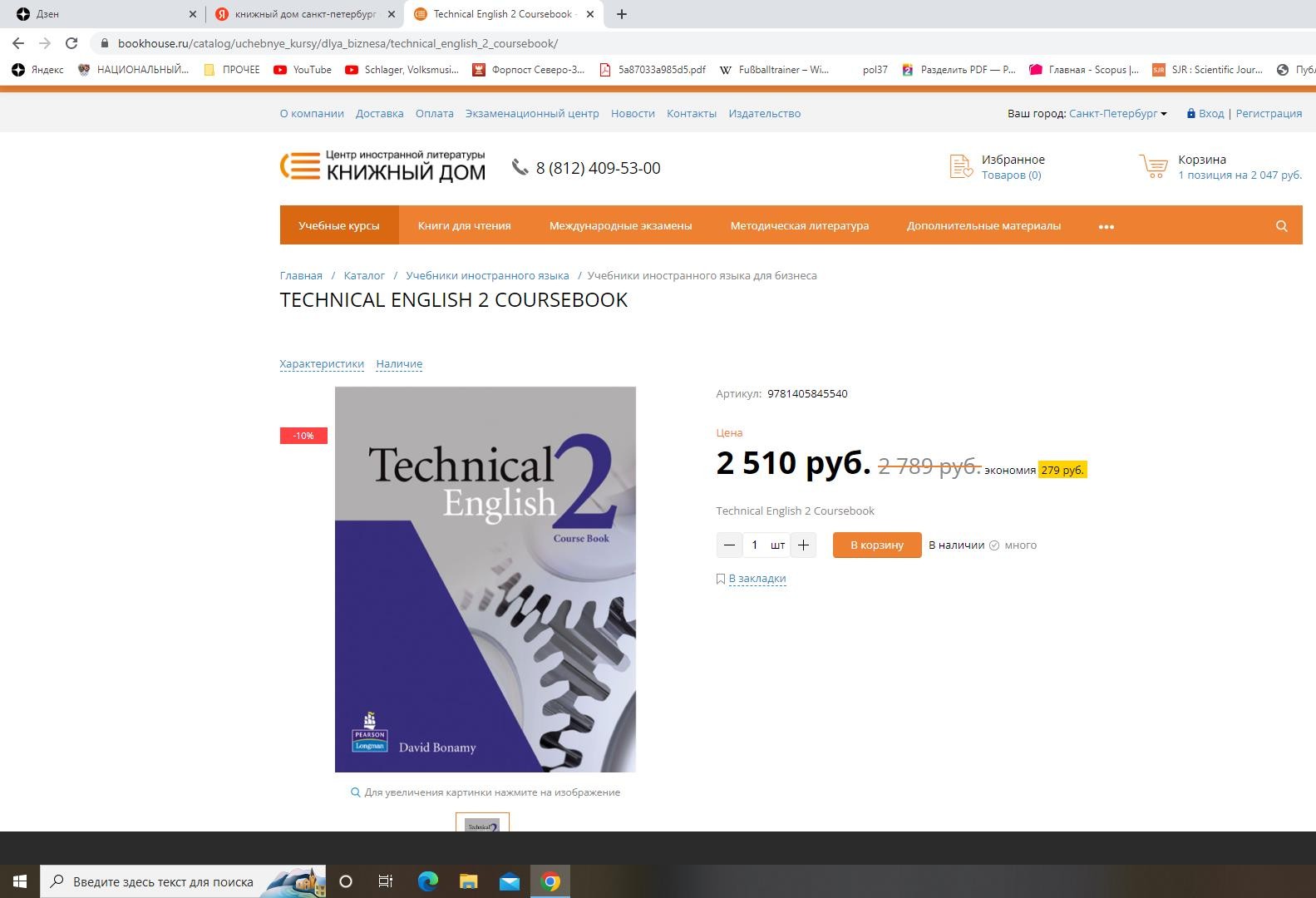 